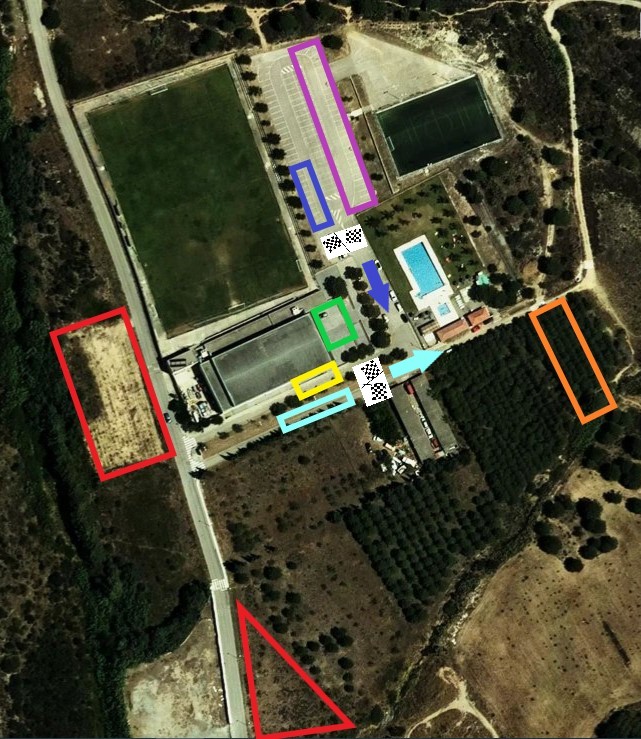                PARKING           AMBULANCIA           CORRALINIES PREBENJAMINS, BENJAMINS           CORRALINIES PRINCIPIANTS, ALEVINS, MASTER 30-40-50-60,   	  CADET, ELIT i SUB23           PADDOCK           ZONA TÈCNICA – AVITUALLAMENTS           BAR, ENTREGA DE DORSALS I LAVABOS